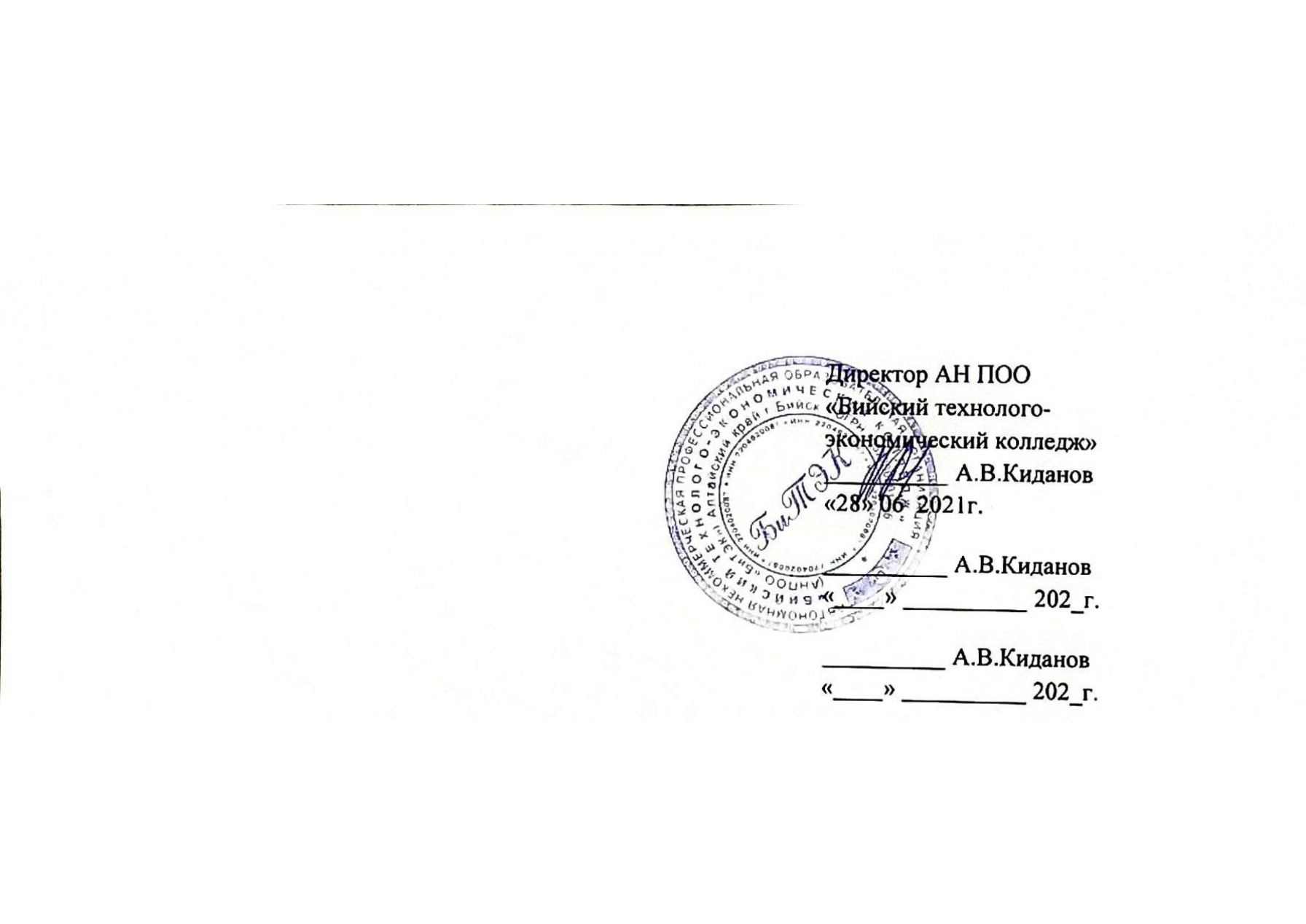 Рабочая программа дисциплины ОП.13 Материаловедение соответствует федеральному государственному образовательному стандарту в части требований к результатам освоения основной образовательной программы базовой подготовки в предметной области свойства  материалов  специальности 23.02.01 «Организация перевозок и управление на транспорте».Организация – разработчик: Автономная некоммерческая профессиональная образовательная организация «Бийский технолого-экономический колледж».Разработчик: Кузнецов Р.М. преподаватель АНПОО «Бийский технолого-экономический колледж».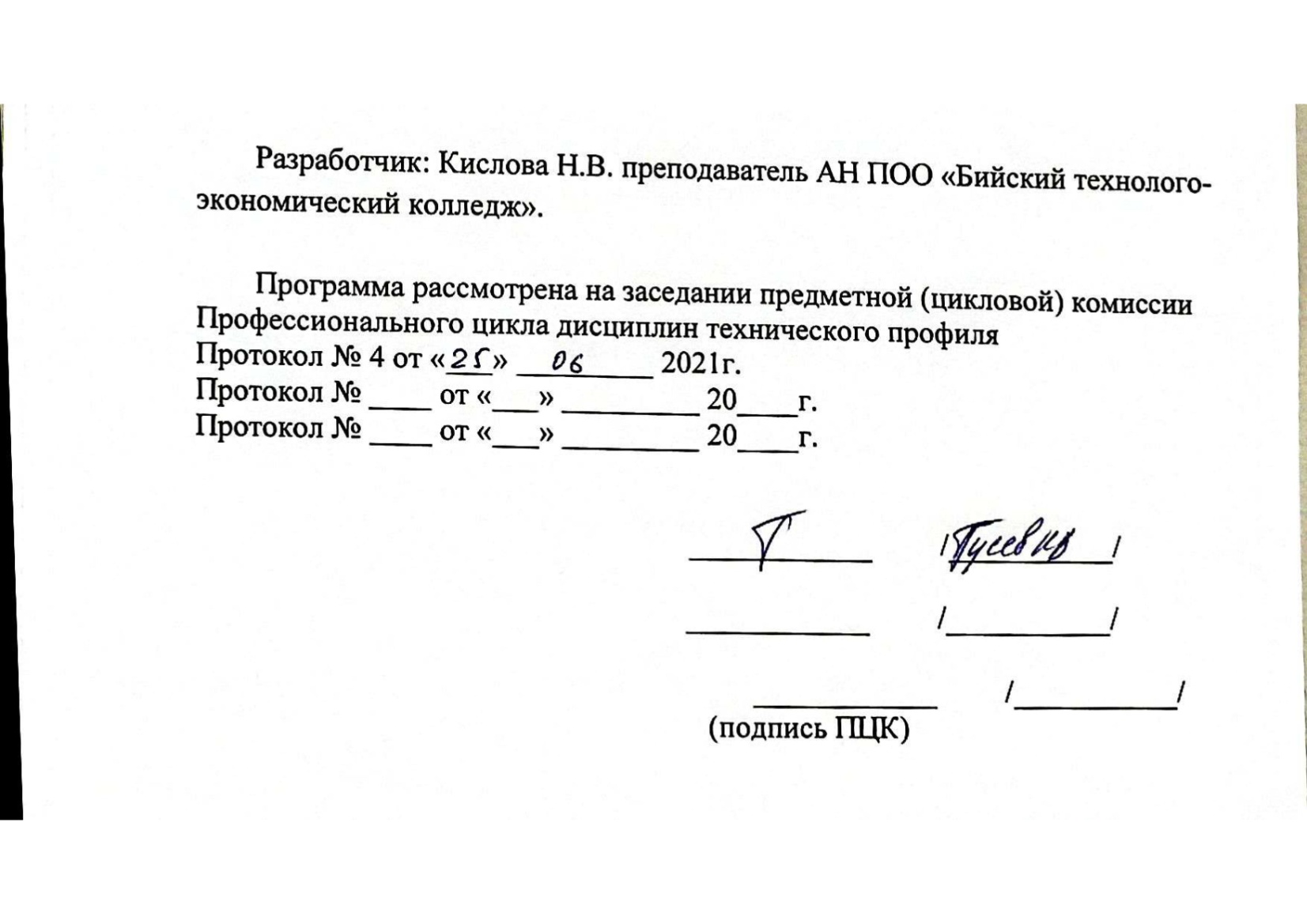 СОДЕРЖАНИЕ1. паспорт   ПРОГРАММЫ УЧЕБНОЙ ДИСЦИПЛИНЫ«Материаловедение»1.1. Область применения программыПрограмма учебной дисциплины является частью основной профессиональной образовательной программы в соответствии с ФГОС по специальности   СПО    23.02.01 Организация перевозок и управление на транспорте  в части освоения основных  видов профессиональной деятельности.1.2. Место дисциплины в структуре основной профессиональной образовательной программы:Учебная дисциплина «Материаловедение» входит в состав общепрофессионального цикла профессиональной подготовки и формирует базовые знания для освоения общепрофессиональных и специальных дисциплин.1.3. Цели и задачи дисциплины – требования к результатам освоения дисциплины:В результате освоения дисциплины обучающийся должен уметь:выбирать материалы на основе анализа их свойств для конкретного применения в производстве.В результате освоения дисциплины обучающийся должен знать:область применения, методы измерения параметров и свойств материалов;способы получения материалов с заданным комплексом свойств;особенности испытания материалов.Формируемые компетенции: ОК 1 – 10.1. 1.4. Количество часов на освоение рабочей программы учебной дисциплины:максимальной учебной нагрузки обучающегося 50  часа, в том числе:обязательной аудиторной учебной нагрузки обучающегося 36 часов;самостоятельной работы обучающегося 14 часов; 2. СТРУКТУРА И  СОДЕРЖАНИЕ УЧЕБНОЙ ДИСЦИПЛИНЫ2.1. Объем учебной дисциплины и виды учебной работы2.2 Тематический план и содержание учебной дисциплины ОП. 13 «Материаловедение»Для характеристики уровня освоения учебного материала используются следующие обозначения:1. – ознакомительный (узнавание ранее изученных объектов, свойств); 2. – репродуктивный (выполнение деятельности по образцу, инструкции или под руководством)3. – продуктивный (планирование и самостоятельное выполнение деятельности, решение проблемных задач)3. условия реализации программы дисциплины3.1. Требования к минимальному материально-техническому обеспечениюРеализация программы дисциплины требует наличия лаборатории  «Материаловедение».  Оборудование лаборатории: Рабочее место преподавателя:  1.Рабочие места    обучающихся:  .Учебная документация:Рабочий учебный план;Рабочая учебная программа;Перспективно - тематический план;Доска маркерная.Учебные наглядные пособия и презентации по дисциплине (диски, плакаты, слайды, диафильмы).Объемные наглядные пособия:Модели;Макеты, муляжи; Наборы деталей и элементов конструкций;Демонстрационныей материалОборудование  для проведения практических работ:Маятниковый копер;Твердомеры типа ТП (ТВ);Образцы для проведения практических работ;;Заточной станок;МикрометрСредства обучения для обучающихся: Учебники, учебные пособия;Сборники задач, заданий, упражнений;Технические средства обучения: Демонстрационный (мультимедийный) комплекс.Телевизор с DVD – плеером.3.2. Информационное обеспечение обученияПеречень рекомендуемых учебных изданий, Интернет-ресурсов, дополнительной литературыОсновные источники: Заплатин В. Н. Сапожков Ю. И. и др. Лабораторный практикум  по      материаловедению в машиностроении и металлообработке. - М.:        Издательский центр «Академия»,  2015Заплатин В. Н. Сапожков Ю. И. Справочное пособие по материаловедению. – М.: Издательский центр «Академия»,  2019Моряков О.С. Материаловедение. – М.: Издательский центр «Академия», 5Дополнительные источники: Адаскин А. М.   Материаловедение (металлообработка): учебник для нач. проф. образования. – М.: Издательский центр «Академия», 2016Чумаченко Ю.Т. Материаловедение и слесарное дело. – М.: Ростов н/Д., 2015Интернет – ресурсы:1. www.dic.aсademic.ru- поисковик по энциклопедиям и словарям.2. www.material.ru - все о материаловедении3.  www.wikipedia.org - энциклопедия4. Электронный ресурс «Инженерная графика». Форма доступа: http://www. informika.ru.5. Единое окно доступа к образовательным ресурсам. Электронная библиотека [Электронный ресурс]. — Режим доступа: http://window.edu.ru/window, свободный. — Загл. с экрана.6. Электронный ресурс «Инженерная графика». Форма доступа: http://k-a-t.ru/ing_grafika/ing_grafika_1/index.shtml4. Контроль и оценка результатов освоения ДисциплиныКонтроль и оценка результатов освоения дисциплины осуществляется преподавателем в процессе проведения  практических занятий,   тестирования, контрольных работОценка индивидуальных образовательных достижений по результатам текущего контроля и промежуточной аттестации проводится в соответствии с универсальной шкалой (таблицей).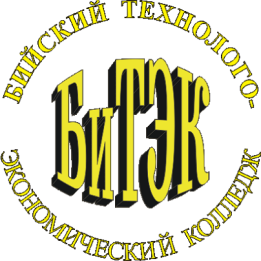 Автономная некоммерческая профессиональная образовательная организация«Бийский технолого-экономический колледж»Рабочая программа учебной дисциплиныОП. 13 МатериаловедениеДля специальности 23.02.01. «Организация перевозок и управление на транспорте»Бийск 2021 г.стр.ПАСПОРТ   ПРОГРАММЫ УЧЕБНОЙ ДИСЦИПЛИНЫ4СТРУКТУРА и  содержание УЧЕБНОЙ ДИСЦИПЛИНЫ6условия реализации   программы учебной дисциплины10Контроль и оценка результатов Освоения учебной дисциплины12Вид учебной работыОбъем часовМаксимальная учебная нагрузка (всего)   50Обязательная  аудиторная учебная нагрузка (всего)    36в том числе:   практические занятия8     контрольные работы     итоговый  дифференцированный зачетСамостоятельная работа обучающегося (всего)14в том числе:Форма промежуточной аттестации –  дифференцированный зачетНаименование темСодержание учебного материала, практических работ, самостоятельная работа обучающихся.Объем часовУровень усвоения1234Раздел 1.Основы материаловедения           10Тема 1.1ВведениеСодержание учебного материала             2    Тема 1.1ВведениеПредмет и задачи дисциплины, его значение. Из истории материаловедения. Структура дисциплины. Классификация материалов.  Область применения материалов. Литература для изучения дисциплины.               2    2Тема 1.2 Строение и свойства металлов и сплавовСодержание учебного материала         62Тема 1.2 Строение и свойства металлов и сплавовКлассификация материалов.  Область применения материалов. Основные сведения  о металлах и сплавах. Атомно-кристаллическое строение металлов. Основные типы кристаллических решеток. Физические и химические свойства. Деформация и разрушение. Механические свойства.  Технологические и эксплуатационные свойства. Электрические свойства. Тепловые свойства. Магнитные свойства. Определение кристаллизации. Схема процесса кристаллизации. Полиморфные превращения в металлах. Диаграммы состояния. Коррозия и способы защиты.         62Практическое  занятие №1 Классификация материалов , область их применения и свойства  .22Раздел 2.Обработка металлов и сплавов         62Тема 2.1Обработка металлов и сплавовСодержание учебного материала        42Тема 2.1Обработка металлов и сплавовВиды и назначение  термической обработки.   Характеристика отжига, нормализации, закалки и отпуска.  Режимы обработки.   Дефекты и брак при термической обработке. Химико-термическая обработка. Механические испытания металлов. Технологические испытания и пробы. Методы исследования металлов. Сущность технологических процессов литья, сварки, обработки металлов давлением и резанием.          42Практическое занятие №2    Технология процессов литья, сварки, обработки металлов давлением и резанием. Механические испытания металлов.22Раздел 3.Конструкционные материалы         82Тема 3.1ЧугуныСодержание учебного материала          2  2Тема 3.1ЧугуныПроизводство чугуна. Классификация чугунов. Структура и свойства  чугуна. Маркировка.            2  2Тема 3.2СталиСодержание учебного материала          42Тема 3.2СталиПроизводство стали. Общая классификация сталей. Углеродистые стали. Легированные стали. Инструментальные стали и твердые сплавы. Стали,  устойчивые против коррозии. Стали и сплавы с магнитными и электрическими свойствами. Высокопрочные стали. Жаростойкие и жаропрочные стали и сплавы. Сплавы «с памятью». Аморфные сплавы (металлические стекла).           42Практическое занятие №3 Классификация сталей. Особенности сталей и сплавов с магнитными и электрическими свойствами.22Тема 3.3Цветные металлы и сплавыСодержание учебного материала           42Тема 3.3Цветные металлы и сплавыАлюминий и его сплавы. Медь и ее сплавы. Титан и его сплавы. Магний и его сплавы. Баббиты. Маркировка область применения, свойства цветных металлов и сплавов.            42Раздел 4.Технические материалы.Раздел 4.Технические материалы.6Тема 4.1  Неметаллические  материалыСодержание учебного материала       4Тема 4.1  Неметаллические  материалыПластмассы: виды, свойства, применение. Резина: свойства, область применения. Древесина идревесные изделия. Технические клеи. Лакокрасочные материалы. Графитоуглеродные материалы. Абразивные материалы. Прокладочные, уплотнительные: классификация, свойства, применение.       4Практическое занятие №4 Резина: свойства, область применения .Прокладочные, уплотнительные: классификация, свойства, применение        2Тема 4.2Технологические материалы.Содержание учебного материала       2Тема 4.2Технологические материалы.Технологические материалы: область применения, классификация    и требования к   свойствам.        2Итоговый  дифференцированный зачетИтоговый  дифференцированный зачет         2Всего:Всего: 32Результаты обучения(освоенные умения, усвоенные знания)Формы и методы контроля и оценки результатов обучения Умение  выбирать материалы на основе анализа их свойств для конкретного применения в производстве.Оценка выполнения практической работы.Знание области применения, методов измерения параметров и свойств материалов.Оценка контрольной работы.Знание  способов получения материалов с заданным комплексом свойств.Оценка реферата на описание способов получения материалов с заданным комплексом свойств.Знание особенностей  испытания материалов.Оценка результатов практической работы на определение умений проведения испытаний материалов.Оценка за дифференцированный зачет по дисциплине.Процентрезультативности (правильных ответов)Качественная оценка индивидуальных образовательных достиженийКачественная оценка индивидуальных образовательных достиженийКачественная оценка индивидуальных образовательных достиженийПроцентрезультативности (правильных ответов)балл (отметка)балл (отметка)вербальный аналог90-1005отличноотлично80-894хорошохорошо70-793удовлетворительноудовлетворительноменее 702неудовлетворительнонеудовлетворительно